НЕПАРНА НЕДЕЉАПАРНА НЕДЕЉА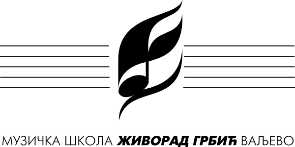 Распоред часова за школску 2021/22.Распоред часова за школску 2021/22.Класа:Ангелина НоваковићАнгелина НоваковићАнгелина НоваковићПредмет(и):ВИОЛИНАВИОЛИНАВИОЛИНАважи од:14.09.2021.ПонедељакПонедељакПонедељакУторакУторакУторакЧетвртакЧетвртакЧетвртакПетакПетакПетаквремеученик/група, разредуч.времеученик/група, разредуч.времеученик/група, разредуч.времеученик/група, разредуч.14:00Михајло Петровић, 4.раз.288:00Додатна/допунска настава2814:00Михајло Петровић, 4.раз.288:00Додатна/допунска настава2814:45Марио Ристић, 4.раз.288:45Антонина Богутовић, 2.раз.2814:45Марио Ристић, 4.раз.288:45Наталија Обрадовић2815:30Илина Пајић, 2.раз.289:15Наталија Обрадовић, 2.раз.2815:30Илина Пајић, 2.раз.289:15Антонина Богутовић2816:15Милица Кондић, 1.раз.289:45Миливој Јовановић, 1. смш2816:15Милица Кондић, 1.раз.289:45Миливој Јовановић2816:45Теодора Матић, 5.раз.2810:45Катарина Сузовић, 3.раз.2816:45Теодора Матић, 5.раз.2810:45Катарина Сузовић2817:30Софија Ђоковић, 3.раз.2811:15ОТВОРЕНА ВРАТА2817:30Софија Ђоковић, 3.раз.2811:45Ема Максимовић2818:00Бојана Арсенијевић, 1. смш2811:45Ема Максимовић, 3.раз.2818:00Бојана Арсенијевић, 1. смш2812:15Тина Петровић, 1.смш2818:45Тина Петровић, 1.смшвремеученик/група, разредуч.времеученик/група, разредуч.времеученик/група, разредуч.времеученик/група, разредуч.13:30Миливој Јовановић, 1.смш288:00Милица Кондић, 1.раз2813:30Додатна/допунска настава288:00Милица Кондић2814:15Антонина Богутовић, 2.раз.288:45Илина Пајић, 2.раз.2814:15Антонина Богутовић, 2.раз.288:45Илина Пајић2814:45Наталија Обрадовић, 2.раз289:15Теодора Матић, 5.раз.2814:45Наталија Обрадовић, 2.раз289:15Теодора Матић2815:15Бојана Арсенијевић, 1.смш2810:00Михајло Петровић, 4.раз.2815:15Бојана Арсенијевић, 1.смш2810:00Михајло Петровић2816:00Тина Петровић, 1.смш2810:45Софија Ђоковић, 4.раз.2816:45 Катарина Сузовић, 3.раз.2810:45Софија Ђоковић2816:45 Катарина Сузовић, 3.раз.2811:30Марио Ристић, 4.раз.2817:30Ема Максимовић, 3.раз.2811:30Марио Ристић2817:30Ема Максимовић, 3.раз.2812:15ОТВОРЕНА ВРАТА18:00Тина Петровић, 1.смш2813:10Миливој Јовановић28НАСТАВНИК:Ангелина НоваковићМ. П.ДИРЕКТОР: